UNIVERSIDAD NACIONAL“JOSÉ FAUSTINO SÁNCHEZ CARRIÓN”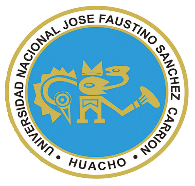 FACULTAD DE CIENCIASESCUELA PROFESIONAL MATEMATICA APLICADA2020 - IDATOS GENERALESSUMILLA Y DESCRIPCIÓN DEL CURSOEl curso de inglés III pretende presentar al alumno el curso de una manera útil y natural. Los alumnos tienen la oportunidad de personalizar lo aprendido, haciendo uso de su propio conocimiento y experiencias, así como también expresar sus propias ideas y opiniones. Con temas contemporáneos que son de gran interés y relevancia tanto para profesores como alumnos, se va a ir desarrollando el silabo el cual liga gramática, comprensión de lectura, vocabulario de una manera amena y divertida.El contenido temático de la asignatura comprende: Verb Tenses: Present Perfect (Tiempos verbales: Presente perfecto); Verb Tenses: Past Perfect (Tiempos verbales: Pasado perfecto); Verb Tenses: Future Perfect (Tiempos verbales: Futuro perfecto); Passive voice (La voz pasiva); Reported Speech (Estilo indirecto); Collocations and Expressions (Colocaciones y expresiones); Conditionals (Condicionales); Phrasal Verbs (Verbos frasales); Adjective and Adverbs (Adjetivos y Adverbios); Pronouns & Determiners (Pronombres y DeterminantesWord Formation (Formación de las palabras); Whatever, Wherever, Whenever...etc. (Cualquier/a, quienquiera, dondequiera...etc.); Pronunciación (Pronunciation). El curso está planteado para un total de dieciséis semanas, en las cuales se desarrollan cuatro unidades didácticas, con 32 sesiones teórico- prácticas, que introducen al estudiante desde el punto de vista de este idioma a la Ingeniería Pesquera.CAPACIDAD AL FINALIZAR EL CURSOINDICADORES DE CAPACIDADES AL FINALIZAR EL CURSOV.DESARROLLO DE LAS UNIDADES DIDACTICAS: MATERIALES EDUCATIVOS Y OTROS RECURSOS DIDÁCTICOSSe utilizarán todos los materiales y recursos requeridos de acuerdo a la naturaleza de los temas programados. Básicamente serán:MEDIOS Y PLATAFORMAS VIRTUALESCasos prácticosPizarra interactivaGoogle MeetRepositorios de datosMEDIOS INFORMATICOS:ComputadoraTabletCelularesInternetEVALUACIÓN:La Evaluación es inherente al proceso de enseñanza aprendizaje y será continua y permanente. Los criterios de evaluación son de conocimiento, de desempeño y de producto.Evidencias de Conocimiento.La Evaluación será a través de pruebas escritas y orales para el análisis y autoevaluación. En cuanto al primer caso, medir la competencia a nivel interpretativo, argumentativo y propositivo, para ello debemos ver como identifica (describe, ejemplifica, relaciona, reconoce, explica, etc.); y la forma en que argumenta (plantea una afirmación, describe las refutaciones en contra de dicha afirmación, expone sus argumentos contra las refutaciones y llega a conclusiones) y la forma en que propone a través de establecer estrategias, valoraciones, generalizaciones, formulación de hipótesis, respuesta a situaciones, etc.En cuanto a la autoevaluación permite que el estudiante reconozca sus debilidades y fortalezas para corregir o mejorar.Las evaluaciones de este nivel serán de respuestas simples y otras con preguntas abiertas para su argumentación.Evidencia de Desempeño.Esta evidencia pone en acción recursos cognitivos, recursos procedimentales y recursos afectivos; todo ello en una integración que evidencia un saber hacer reflexivo; en tanto, se puede verbalizar lo que se hace, fundamentar teóricamente la práctica y evidenciar un pensamiento estratégico, dado en la observación en torno a cómo se actúa en situaciones impredecibles.La evaluación de desempeño se evalúa ponderando como el estudiante se hace investigador aplicando los procedimientos y técnicas en el desarrollo de las clases a través de su asistencia y participación asertiva.Evidencia de Producto.Están implicadas en las finalidades de la competencia, por tanto, no es simplemente la entrega del producto, sino que tiene que ver con el campo de acción y los requerimientos del contexto de aplicación.La evaluación de producto de evidencia en la entrega oportuna de sus trabajos parciales y el trabajo final.Además, se tendrá en cuenta la asistencia como componente del desempeño, el 30% de inasistencia inhabilita el derecho a la evaluación.Siendo el promedio final (PF), el promedio simple de los promedios ponderados de cada módulo (PM1, PM2, PM3, PM4)BIBLIOGRAFÍAFuentes DocumentalesRobb, L. A. (1997). diccionarios para ingenieros. Mexico: Continental S.A DE C.V.MEXICO.Fuentes BibliográficasDETERMINERS, P. A. (s.f.). Obtenido de CEPA ALFAR (ALCORCÓN): file:///C:/Users/Ximena/Downloads/PRONOUNS%20AND%20DETERMINERS..pdfFuentes HemerográficasFuentes ElectrónicasModulo IHuacho 08/06/2020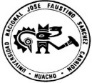 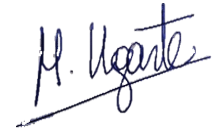 SÍLABO DE INGLES IIILínea de CarreraFORMACIÓN BÁSICA PROFESIONALSemestre Académico2020-ICódigo del Curso257Créditos02Horas Semanales 4 HORAS (TEORÍA: 2; PRÁCTICA: 2)CicloIVSecciónAApellidos y Nombres del DocenteMaria Aránzazu Ugarte MedinaCorreo Institucionalmugarte@unjfsc.edu.peN° De Celular954156758CAPACIDAD DE LA UNIDAD DIDACTICANOMBRE DE LA UNIDAD DIDACTICASEMANASUNIDAD IUsa la fonética, textos, lecturas, palabras técnicas, para desenvolverse en el curso en lo oral como en lo escrito.Aprendiendo a desenvolverse en el inglés.04UNIDADII Interpreta y traduce las lecturas, respetando el uso de las reglas gramaticales, participa en diálogos, hace preguntas y afirmaciones en el tiempo pasado y futuro utilizando el vocabulario aprendido.El uso de la gramática y lecturas.04UNIDADIIIAnaliza y redacta textos muy bien elaborados, respetando las reglas gramaticales en los temas de biología; por otro lado, utiliza un amplio vocabulario para dirigirse a alguien, así como para iniciar, mantener y terminar una conversación o dialogo.El inglés en la vida del matemático04UNIDADIVIdentifica estructuras complejas del idioma ingles de diversos textos como: Documentos, folletos, guías, boletines entre otros, que contengan información sobre temas de interés personal y profesional.Estructuras en el inglés.04N° INDICADORES DE CAPACIDAD AL FINALIZAR EL CURSO1Reconoce y aplica correctamente lo aprendido en el inglés II.2Usa la fonética para obtener una buena pronunciación. Lee el texto con entonación adecuada.   3Aprende correctamente el uso de las palabras técnicas de ingeniería civil. 4Entiende, traduce y pronuncia  con claridad  las lecturas.5Pronuncia  el vocabulario aprendido de manera correcta.6Diferencia información   sobre el Past continuos vs simple past.7Conoce  y utiliza información para elaborar oraciones.8Aprende información específica sobre  reglas gramaticales9Conoce el uso y comprensión del pasado perfecto.10Comprende el uso del    Future be + going to + verb.11Elabora oraciones correctamente, diferenciando el uso Present Perfect vs Simple Past.12El correcto uso del Modal Perfect. 13Se desempeña con los correctos usos gramaticales del pasado perfecto. 14Analiza, valora y comprende las lecturas de acuerdo a la carrera de biología.15Conoce y diferencia las estructuras gramaticales del idioma inglés.16Diferencia y realiza diversas oraciones. Unidad Didáctica I: Aprendiendo a desenvolverse en el inglés.CAPACIDAD DE LA UNIDAD DIDÁCTICA I: Usa la fonética, textos, lecturas, palabras técnicas, para desenvolverse en el curso en lo oralCAPACIDAD DE LA UNIDAD DIDÁCTICA I: Usa la fonética, textos, lecturas, palabras técnicas, para desenvolverse en el curso en lo oralCAPACIDAD DE LA UNIDAD DIDÁCTICA I: Usa la fonética, textos, lecturas, palabras técnicas, para desenvolverse en el curso en lo oralCAPACIDAD DE LA UNIDAD DIDÁCTICA I: Usa la fonética, textos, lecturas, palabras técnicas, para desenvolverse en el curso en lo oralCAPACIDAD DE LA UNIDAD DIDÁCTICA I: Usa la fonética, textos, lecturas, palabras técnicas, para desenvolverse en el curso en lo oralCAPACIDAD DE LA UNIDAD DIDÁCTICA I: Usa la fonética, textos, lecturas, palabras técnicas, para desenvolverse en el curso en lo oralCAPACIDAD DE LA UNIDAD DIDÁCTICA I: Usa la fonética, textos, lecturas, palabras técnicas, para desenvolverse en el curso en lo oralUnidad Didáctica I: Aprendiendo a desenvolverse en el inglés.Como en lo escritoComo en lo escritoComo en lo escritoComo en lo escritoComo en lo escritoComo en lo escritoComo en lo escritoUnidad Didáctica I: Aprendiendo a desenvolverse en el inglés.SemanaContenidosContenidosContenidosContenidosEstrategias de la enseñanza virtualIndicadores De logro de la capacidadUnidad Didáctica I: Aprendiendo a desenvolverse en el inglés.SemanaConceptualesProcedimentalProcedimentalActitudinalEstrategias de la enseñanza virtualIndicadores De logro de la capacidadUnidad Didáctica I: Aprendiendo a desenvolverse en el inglés.01-General review of English II.-Phrasal verbs -Identifica el contenido del curso y reconoce la importancia de la prueba de entrada.Identifica el contenido del curso y reconoce la importancia de la prueba de entrada.Rinde un examen, que manifiesta su nivel de conocimiento del idioma.Docente/AlumnoUso del Google MeetReconoce y aplica correctamente lo aprendido en el inglés II.Unidad Didáctica I: Aprendiendo a desenvolverse en el inglés.02-Use Phonetics-reading.IdentificaIdentificaDemuestra respeto hacia laUnidad Didáctica I: Aprendiendo a desenvolverse en el inglés.- Collocations and Expressionscorrectamente la fonética empleada en las lecturas.correctamente la fonética empleada en las lecturas.pronunciación del idioma inglés.Debate dirigido (Discusiones)Foros, ChatUsa la fonética para obtener una buena pronunciación. Lee el texto con entonación adecuada.   Unidad Didáctica I: Aprendiendo a desenvolverse en el inglés.03-Use of technical words- Reported Speech,  Conditionals-Elabora textos sencillos con el nuevo vocabulario aprendido-Elabora textos sencillos con el nuevo vocabulario aprendido-Participa activamente en forma individual y grupal.LecturasUso de repositorios digitalesAprende correctamente el uso de las palabras técnicas de ingeniería civil.Unidad Didáctica I: Aprendiendo a desenvolverse en el inglés.04-Use of will- Collocations and Expressions-Elabora textos sencillos.-Formula y elabora preguntas respetando las reglas gramaticales.-Elabora textos sencillos.-Formula y elabora preguntas respetando las reglas gramaticales..-Participa en formaUnidad Didáctica I: Aprendiendo a desenvolverse en el inglés.-Elabora textos sencillos.-Formula y elabora preguntas respetando las reglas gramaticales.-Elabora textos sencillos.-Formula y elabora preguntas respetando las reglas gramaticales.Lluvia de ideas (Saberes previos)Foros, ChatEntiende, traduce y pronuncia  con claridad  las lecturas.Unidad Didáctica I: Aprendiendo a desenvolverse en el inglés..-Elabora textos sencillos.-Formula y elabora preguntas respetando las reglas gramaticales.-Elabora textos sencillos.-Formula y elabora preguntas respetando las reglas gramaticales.Unidad Didáctica I: Aprendiendo a desenvolverse en el inglés.EVALUACIÓN DE LA UNIDAD DIDÁCTICAEVALUACIÓN DE LA UNIDAD DIDÁCTICAEVALUACIÓN DE LA UNIDAD DIDÁCTICAEVALUACIÓN DE LA UNIDAD DIDÁCTICAEVALUACIÓN DE LA UNIDAD DIDÁCTICAEVALUACIÓN DE LA UNIDAD DIDÁCTICAUnidad Didáctica I: Aprendiendo a desenvolverse en el inglés.EVIDENCIA DE CONOCIMIENTOSEVIDENCIA DE CONOCIMIENTOSEVIDENCIA DE PRODUCTOEVIDENCIA DE PRODUCTOEVIDENCIA DE DESEMPEÑOEVIDENCIA DE DESEMPEÑOUnidad Didáctica I: Aprendiendo a desenvolverse en el inglés.Estudios de CasosCuestionariosEstudios de CasosCuestionariosTrabajos individuales y/o grupalesSoluciones a Ejercicios propuestosTrabajos individuales y/o grupalesSoluciones a Ejercicios propuestosComportamiento en clase virtual y chatComportamiento en clase virtual y chatUnidad Didáctica I: Aprendiendo a desenvolverse en el inglés.VARIABLESPONDERACIONESUNIDADES DIDÁCTICAS DENOMINADAS MÓDULOSEvaluación de Conocimiento30 %El ciclo académico comprende 4Evaluación de Producto35%El ciclo académico comprende 4Evaluación de Desempeño35 %El ciclo académico comprende 4